Davis Elementary School3605 Rosa L. Parks AvenueMontgomery, AL 36105  Telephone (334) 269-3662  Ms. Ericka Anderson, PrincipalMr. Tyler Merrell, Assistant PrincipalJuly, 2022Dear Parent: We are pleased to notify you that in accordance with the Every Student Succeeds Act of 2015, you have the right to request information regarding the professional qualifications of your child’s teacher. Specifically, you may request the following: ● Whether the teacher has met State qualification and licensing criteria for the grade levels and subject areas in which the teacher provides instruction. ● Whether the teacher is teaching under emergency or other provisional status through which State qualification or licensing criteria has been waived. ● The baccalaureate degree major of the teacher and any other graduate certification or degree held by the teacher, and the field of discipline of the certification or degree. ● Whether the child is provided services by paraprofessionals and, if so, their qualifications. If you would like to receive this information, please go to the school’s website and print a Teacher Qualification Form or request a form from the main office. Complete the top of the form and return it to your child’s school. Should you have any questions, feel free to contact the school and someone will assist you. Sincerely, Ericka Anderson, PrincipalDavis Elementary School3605 Rosa L. Parks AvenueMontgomery, AL 36105  Telephone (334) 269-3662  Ms. Ericka Anderson, PrincipalMr. Tyler Merrell, Assistant Principal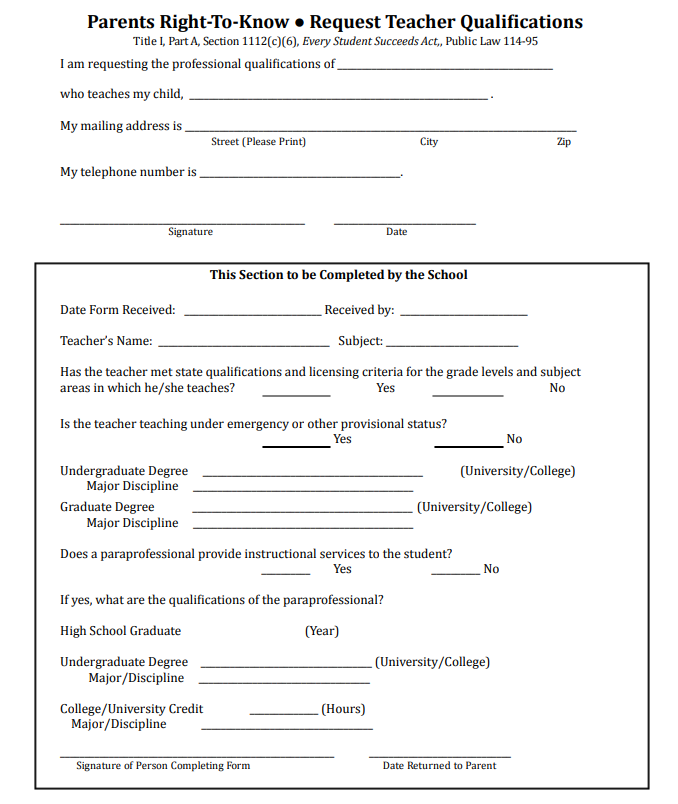 